附件5线上直播二维码及直播间链接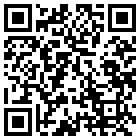 直播间链接：https://pumus.xetlk.com/sl/3OhdBa